HotararePrivind aprobarea scoaterii din functiune a fantanilor stradale nefunctionale din Comuna Bistret , sat Bistretu Nou     Consiliul Local al comunei Bistreţ, judeţul DOLJ, întrunit în şedinţă de indata ordinară azi, 06.09.2023,Avand in vedere:Avand in vedere nota de fundamentare a primarului si raportul de specialitate din partea compartimentului agricol , - procesul verbal de inventariere Având în vedere dispozitiile art. 129 alin. 2 lit. c ,din Ordonanța de urgență nr. 57/2019 privind Codul administrativ  cu modificările si completările ulterioareIn temeiul  art. 139 alin. (1), art. 196 alin. (1) lit. a) și art. 197 din OUG 57/2019 privind codul administrativ, cu modificarile si completarile ulterioare,Hotaraste:Art.1 Se aproba scoaterea din functiune a fantanilor stradale nefunctionale din Comuna Bistret , sat Bistretu Nou, conform Anexei 1 ,prezenta la aceasta hotarare.Art.2 Cu ducerea la indeplinirea hotararii, se insarcineaza primarul Comunei Bistret impreuna cu compartimentele de specialitateArt.3 Prezenta hotarare se aduce la cunostinta publica de catre Secretarul General UAT si se transmite catre: Institutia prefectului judetului Dolj;Primarul Comunei Site-ul primariePRESEDINTE DE SEDINTA,BIMBIRICA VICTOR                                                                                   SECRETAR GENERAL UAT,                                                                         SANDU ANDREEA   NICOLETANr. 99Adoptată în şedinţa de indata din data de 06.09.2023Cu un număr de _13__ voturi „pentru“ din numărul total de _13_ consilieri în funcţie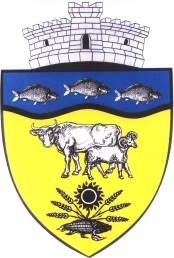 ROMÂNIAJUDEŢUL DOLJCONSILIUL LOCAL BISTRET Tel :0251/355011;Fax:0251/355550 ; e-mail : primariabistret@gmail.com ; www.primariabistret.ro